Детский сад – новый период в жизни ребенка. Для него это, прежде всего, первый опыт коллективного общения. Новую обстановку, незнакомых людей не все дети воспринимают сразу и без проблем. Этот процесс называется – адаптация.На процесс адаптации ребенка влияют достигнутый уровень психического и физического развития, состояние здоровья, сформированность навыков самообслуживания, коммуникативного общения, личностные особенности самого ребенка.Важный показатель готовности ребенка к детскому саду (социальные навыки): 1.Ребенок проситься в туалет и умеет ходить на горшок.  2. Ребенок безболезненно расстается с мамой и может длительное время находиться без нее.3.  Ребенок умеет пользоваться ложкой и самостоятельно кушать.4. Ребенок одевается сам или с незначительной помощью взрослого.5. У ребенка в норме психо – эмоциональный статус (ребенок не проявляет агрессию по отношению к детям, адекватно реагирует на просьбы и замечания воспитателя).Не менее важным показателем для поступления в детский сад является речевое, коммуникативное и интеллектуальное развитие.1. Ребенок умеет говорить и понимает обращенную речь.2. Ребенок охотно общается со сверстниками, включается в игровую деятельность.3. Ребенок проявляет интерес к продуктивным видам деятельности (лепка, рисование, аппликация). Может усидеть за столом 10 - 15 минут. 

4.Ребенок может какое – то время побыть без внимания взрослых, самостоятельно себя занять.
5. Ребенок проявляет интерес к окружающему миру, включается в предлагаемые виды деятельности.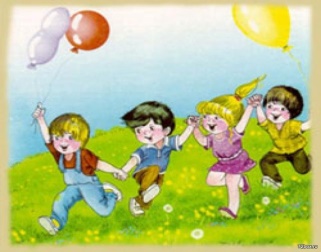 Медицинские показания:1. У ребенка нет пищевой аллергии (меню ребенка достаточно разнообразно, в рацион входят каши, супы, мясные, рыбные и молочные блюда).2. У ребенка есть все необходимые прививки.3. У ребенка нет  проблем со зрением и слухом.Разделяют четыре варианта адаптации.	-легкая адаптация – около месяца требуется семье, чтобы приспособиться к новым условиям. -адаптация средней тяжести – семья приспосабливается за два месяца.-тяжелая адаптация – требуется три месяца.-очень тяжелая адаптация – около полугода и более. Встает вопрос – стоит ли ребенку оставаться в детском саду, возможно, что он – «несадовский» ребенок.Легкая адаптация.Ребенок вступает в контакт по своей инициативе, умеет обратиться с вопросом к другому человеку, может попросить о помощи. Умеет занять себя сам, использует в игре предметы-заместители, например, кормит куклу, способен длительное время удерживать внимание на одной игрушке, его речь хорошо развита, настроение бодрое или спокойное, эмоции легко распознаются. Он умеет играть рядом с другими детьми, доброжелателен к ним.Адаптация средней тяжести. Напряженность первых минут постепенно спадает, ребенок может вступать в контакт по своей инициативе, может развернуть игровые действия. Речь может быть развита как в пределах возрастной нормы, так и ниже или выше ее. На замечания и поощрения реагирует адекватно, может нарушать установленные правила и нормы поведения (социальное экспериментирование).Тяжелая адаптация.Контакт с ребенком удается установить только через родителей. Малыш переходит от одной игрушки к другой, ни на чем не задерживаясь, не может развернуть игровых действий, выглядит встревоженным, замкнутым. О развитии речи можно узнать только со слов родителей. Замечание или похвала специалиста оставляют ребенка либо безучастным, либо он пугается и бежит за поддержкой к родителям.Очень тяжелая адаптация. С ребенком за время первой встречи не удается установить контакта. Родители находятся в слиянии с ребенком, сомневаются в том, что он сможет освоиться в детском саду. Часто родители авторитарны, вступают в конкуренцию со специалистами, демонстрируют свою сверх компетентность во всех вопросахПриемы успешной адаптации:1. Готовьте ребенка к общению с детьми и взрослыми2. Максимально приближайте домашний режим к распорядку дня в детском учреждении3.Приносите из дома любимую игрушку.4. Сделайте небольшой фотоальбом с семейными фотографиями5. Затормозить отрицательные эмоции помогут следующие игры (нанизывание шариков на шнуровку, игры с песком и водой, крупный конструктор, выполнение пальчиковой гимнастики). Полезны в использовании массажные мячики.6. Укороченное пребывание в ДОУ7.О предстоящем поступлении в детский сад беседуйте с ребенком, как о радостном событии. Консультацию подготовилучитель-дефектологЮ.А. Бабкина За дополнительной консультациейобращаться по адресу:г. Курган, проспект Конституции, 68,корпус 1а, тел. 44-98-50, 44-98-54Наш сайт: www.centr45.ruДепартамент образования и науки Курганской областиГосударственное бюджетное учреждение«Центр помощи детям»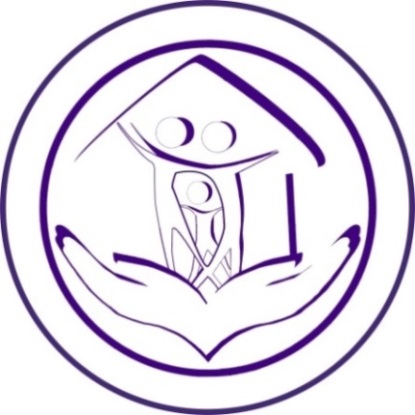 Критерии готовности ребенка к детскому саду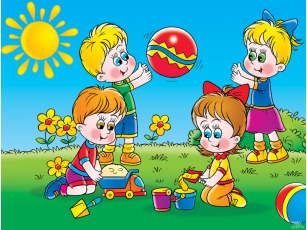 